Załącznik nr 1,,Zwierzęta z wiejskiego podwórka?"- zabawa ruchowo- naśladowcza. Dziecko porusza się po pokoju, np. w rytmie piosenki „Dziadek fajną farmę miał” https://www.youtube.com/watch?v=30nw6AtuGiQ Gdy  przestaje grać muzyka, rodzic pokazuje obrazek zwierzęcia, o którym była mowa w piosence. Dziecko mówi nazwy zwierzęcia oraz naśladuje sposób jego poruszania i głos jaki wydaje. Ponownie zaczyna grać muzyka i adekwatnie to samo. Zabawa kończy się, gdy pokarzemy wszystkie obrazki. Pomocą mogą posłużyć poniższe obrazki. Np. wskazujemy dane zwierzę i dziecko naśladuje jego odgłosy i sposób poruszania się.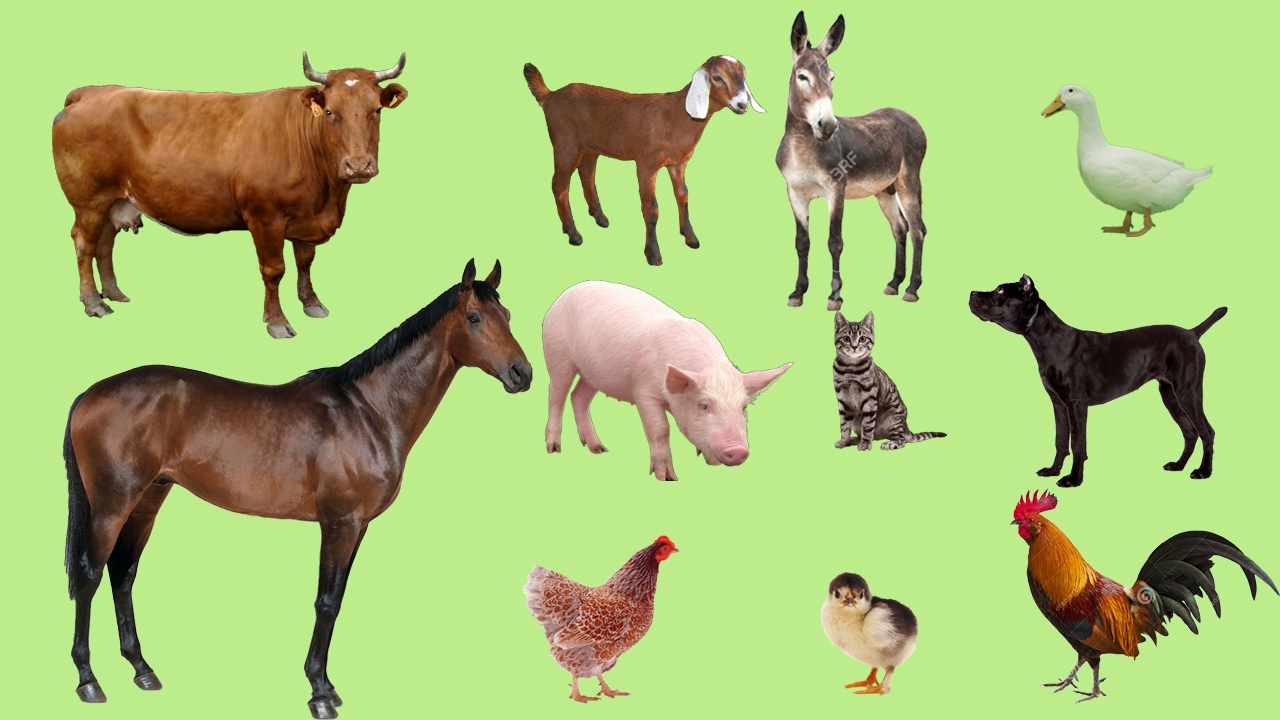 